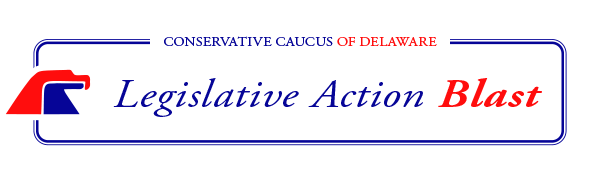 Hi Friends,

Call to Action!

On Tuesday, June 7th - SB 6 - Magazine Ban will be on the Senate Floor for a vote at 2:00 PM.  The bill has 3 Amendments, BUT, Anti-gun Senators/Reps. plan to remove those Amendments. 

2nd Amendment Rally - Wednesday, June 8th at Legislative Hall, Dover at 9:00 AM - to Oppose HB 450 and 451 - Both bills are before the House Administration Committee and will be heard at 11:00 AMHB 450 - Semi-automatic Gun Ban 
HB 451 - Under 21 Purchase Ban.

These bills are a gun-grab and an unconstitutional burden on the Second Amendment. The Senate Session, House Session, and Joint Finance and Bond Hearing recordings are viewable from the Live Stream Page.The House will reconvene for session at 2:00 PM on Tuesday, June 7, Wednesday, June 8, and Thursday, June 9. House Committees will meet on Tuesday and Wednesday.
To provide in-person public comment during the 6.8.22 House Administration Committee Meeting at 11AM in the House Chamber for HB 450 and/or HB 451, please sign-up in advance using this Google Form. https://legis.delaware.gov/To complete the Google Form, you must click the above link; it will take you to the General Assembly homepage, click on Google Form and use a gmail account.  The Senate will reconvene at 2:00 PM on Tuesday, June 7, 3:00 PM on Wednesday, June 8, and 2:00 PM on Thursday, June 9. Senate Committees will meet on Tuesday and Wednesday.Please contact your lawmakers and ask them to vote NO on all of these bills. 
Contact you State Senators - https://legis.delaware.gov/Chambers/Senate/AssemblyMembersContact your State Reps. - House Assembly Members - Delaware General AssemblyThanks for your efforts!Suzie